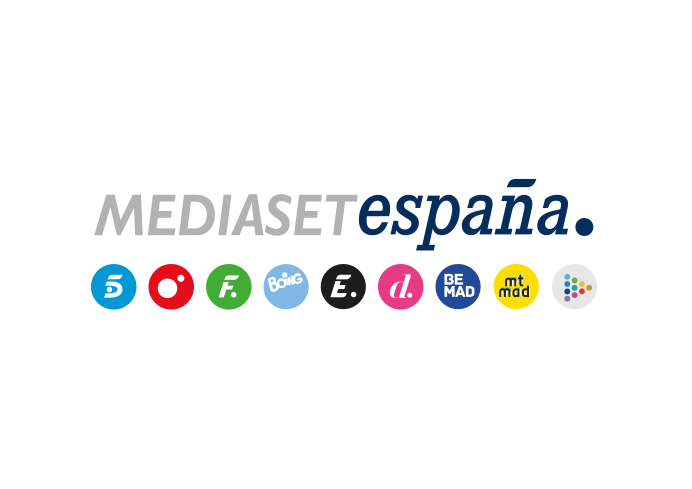 Madrid, 5 de marzo de 2024‘Callejeros’ emprende una nueva etapa en Cuatro con Nacho Medina al frente de un renovado equipo de reporterosMañana miércoles 6 de marzo a las 22:50h, con un reportaje sobre ‘Vecinos molestos’ en el programa de estreno.Nacho Medina, emblemático reportero del programa, junto a Fanny Boehm, Adolfo Zarandieta y Silvia Ruiz salen a la calle cámara al hombro para mostrar nuevas realidades sorprendentes y dar voz a sus protagonistas.En su nueva andadura, ‘Callejeros’ contará con la colaboración del creador de contenido Benja Serra, un ‘quinto callejero’ que trasladará a las redes sociales lo mejor del capítulo semanal.Mañana miércoles a las 22:50h regresa a Cuatro un programa que hizo historia, creó tendencia y que a lo largo de sus nueve temporadas se convirtió en uno de los formatos más premiados de la historia de la televisión española: ‘Callejeros’.Producido en colaboración con Señor Mono; dirigido por uno de sus rostros históricos, Nacho Medina; y con un renovado equipo de reporteros conformado por el propio Medina, Fanny Boehm, Adolfo Zarandieta y Silvia Ruiz, con el apoyo de los operadores de cámara Álvaro y Roberto Sekunza, ‘Callejeros’ mantendrá en esta nueva etapa el espíritu y la personalidad que en sus orígenes propició momentos televisivos memorables y que puso el foco sobre personajes que dejaron su huella en la memoria colectiva.Cuando la actualidad es la vida que trascurre a la vuelta de la esquinaFieles al inconfundible estilo de periodismo a pie de calle del programa, los reporteros de ‘Callejeros’ cruzarán el país cámara al hombro para buscar las sorprendentes historias que se viven en sus barrios y pueblos y dar voz a las personas que las protagonizan. Gente anónima y auténtica que tiene problemas que atender, conflictos que resolver y cuestiones que denunciar. En sus reportajes habrá risas, llantos, alegrías y lamentos. Emoción, tensión, disputas y reconciliaciones. Como en la vida misma.La realidad de barriadas con una gran tasa de paro y con mucho poso social y cultural; conflictos vecinales convertidos en grandes tragicomedias; los asombrosos estilos de vida de los ricos; personajes con habilidades extraordinarias; la nueva sexualidad de los jóvenes; la realidad de la conducción vial en nuestras carreteras; y la vida de las personas que trabajan mientras el resto de la población duerme serán algunas de las cuestiones que mostrará ‘Callejeros’ en sus nuevas entregas.Los reporterosNacho MedinaDirector del programa en esta nueva etapa, Nacho grabó el primer ‘Callejeros’ que vio la luz en noviembre de 2005 titulado ‘Simplemente María’, en el que se contaba la historia de un parto. 19 años después, seguirá buscando historias en la calle, su hábitat natural.Fanny BoehmAcumula más de ocho años de experiencia en televisión, en programas de entretenimiento y actualidad, tanto delante como detrás de las cámaras. Se ha curtido como reportera en ‘Vascos por el mundo’, de ETB2. Silvia RuizLos últimos años de esta reportera todoterreno han transcurrido entre operaciones policiales, okupas, conflictos vecinales y últimas horas. Apasionada de la actualidad, ha forjado su experiencia en programas como ‘Madrid Directo’, ‘España Directo’ y ‘Hablando Claro’.Adolfo ZarandientaHa trabajado en la redacción de deportes de la Cadena SER de Huelva y después en la televisión municipal onubense, Huelva Televisión, donde ha sido redactor de informativos, presentador de magacines y reportero del programa de reportajes con cámara al hombro ‘Desde Dentro’.El ‘quinto callejero’En su nueva etapa, el programa contará con la colaboración de un ‘callejero digital’: el publicista, creador de contenido y tiktoker Benja Serra. Tras triunfar en redes con sus posts titulados ‘Callejeros Benjeros’ en los que emula el estilo del programa de televisión para mostrar sus destinos turísticos favoritos, Benja creará un contenido semanal para redes con los mejores momentos del capítulo emitido en Cuatro, analizándolos y comentándolos con su particular sentido del humor.‘Vecinos molestos’, en el primer programaEl drama de Zulema, que desde hace diez años se ve obligada a ducharse con un paraguas porque le cae por el techo del baño el agua de su vecino de arriba, con todo tipo de residuos, será una de las historias que ‘Callejeros’ contará en un programa con el que miles de españoles se sentirán identificados: ‘Vecinos molestos’.En Veiga de Nostre, una aldea gallega de apenas 15 habitantes, David vive atemorizado porque los conflictos con su vecino han ido aumentando año tras año hasta convertir la situación en insostenible. En Granada, Paco sufre las andanzas del apodado ‘Spiderman de Maracena’, un vecino que a menudo trepa por el patio y entra a su casa por las ventanas de las viviendas contiguas. Vive rodeado de basura y al abrir la puerta para atender al reportero del programa, el hedor es insoportable. En Fornelos de Montes (Pontevedra), un guardia civil recibió una patada en los testículos cuando intercedió en una pelea entre una señora y un vecino. La mujer está acusada de presuntamente quemar el coche de otro individuo y de pegar a un anciano al que le hizo volar la dentadura mientras leía el periódico. ‘Callejeros’ mostrará también la llamada ‘azotea del terror’, en Madrid, donde una vecina cría ratas y prende hogueras cuando tiene frío. Tiempo atrás, tras una discusión sobre fútbol, esta mujer le hirió en el cuello a un vecino y estuvo a punto de morir desangrado.